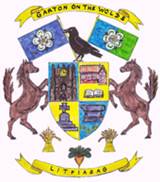 Garton on the Wolds Parish Councilgartonparishcouncil.eastriding.gov.ukDocument Reference 8/2022-2312th December 2022Garton on the Wolds Parish Council – Minutes of the meeting held on 8th December 2022 at 19:15 in the School, Station Road.Meeting closed at 20:30.Signature of Chairman:Clerk:	Catherine Simpson, 19 Princess Road, Market Weighton, Y043 3BX	Telephone: 01430 872239 /Email: garton.clerk@hotmail.co.ukPresentPresentCllr Steve PoesslCllr Steve PoesslSPCouncillorCouncillorCllr Ian BellCllr Ian BellIBCouncillorCouncillorCllr Jonathan WatsonCllr Jonathan WatsonJWCouncillorCouncillorCllr Mike Benton-RoseCllr Mike Benton-RoseMBRCouncillorCouncillorAttended byAttended byOfficersOfficersCatherine SimpsonCatherine SimpsonCSClerk and RFOClerk and RFOOthersOthersAction22/23-118WELCOMEWELCOMEWELCOMEIn the absence of the Chairman, Cllr. Ian Bell was duly elected as Chairman for this meeting (SP/JW).The meeting was recorded by Cllr. Poessl in his capacity as a member of the public.In the absence of the Chairman, Cllr. Ian Bell was duly elected as Chairman for this meeting (SP/JW).The meeting was recorded by Cllr. Poessl in his capacity as a member of the public.In the absence of the Chairman, Cllr. Ian Bell was duly elected as Chairman for this meeting (SP/JW).The meeting was recorded by Cllr. Poessl in his capacity as a member of the public.22/23-119PUBLIC OPEN FORUMPUBLIC OPEN FORUMPUBLIC OPEN FORUMThere were no members of the public present.There were no members of the public present.There were no members of the public present.22/23-120APOLOGIESAPOLOGIESAPOLOGIESApologies were received from Cllr. Alison Botten and Cllr. Daniel Wilson and the reasons approved.Apologies were received from Cllr. Alison Botten and Cllr. Daniel Wilson and the reasons approved.Apologies were received from Cllr. Alison Botten and Cllr. Daniel Wilson and the reasons approved.22/23-121DECLARATIONS OF INTERESTDECLARATIONS OF INTERESTDECLARATIONS OF INTERESTCllr. Poessl declared a pecuniary interest in the finance section as one of the payments is a reimbursement to himself.Cllr. Poessl declared a pecuniary interest in the finance section as one of the payments is a reimbursement to himself.Cllr. Poessl declared a pecuniary interest in the finance section as one of the payments is a reimbursement to himself.22/23-122MINUTES OF PREVIOUS MEETINGSMINUTES OF PREVIOUS MEETINGSMINUTES OF PREVIOUS MEETINGSThe minutes of the following meetings were adopted as a true record Meeting 3rd November 2022 (SP/MBR).There was one abstention.The minutes of the following meetings were adopted as a true record Meeting 3rd November 2022 (SP/MBR).There was one abstention.The minutes of the following meetings were adopted as a true record Meeting 3rd November 2022 (SP/MBR).There was one abstention.22/23-123CO-OPTIONCO-OPTIONCO-OPTIONIt was agreed that a flier be sent around the village in the New Year in an attempt to attract new councillors.It was agreed that a flier be sent around the village in the New Year in an attempt to attract new councillors.It was agreed that a flier be sent around the village in the New Year in an attempt to attract new councillors.22/23-124FINANCEFINANCEFINANCEThe following payments were approved (JW/SP):ERYC - £129.77 – pest controlSteve Poessl - £213.30 – reimbursement for plantsInformation Commissioner - £35.00 – annual subscriptionRoyal British Legion - £22.00 – poppy wreathThe November accounts were approved and the bank reconciliation signed by Cllr. Ian Bell.The following payments were approved (JW/SP):ERYC - £129.77 – pest controlSteve Poessl - £213.30 – reimbursement for plantsInformation Commissioner - £35.00 – annual subscriptionRoyal British Legion - £22.00 – poppy wreathThe November accounts were approved and the bank reconciliation signed by Cllr. Ian Bell.The following payments were approved (JW/SP):ERYC - £129.77 – pest controlSteve Poessl - £213.30 – reimbursement for plantsInformation Commissioner - £35.00 – annual subscriptionRoyal British Legion - £22.00 – poppy wreathThe November accounts were approved and the bank reconciliation signed by Cllr. Ian Bell.22/23-125VILLAGE MAINTENANCEVILLAGE MAINTENANCEVILLAGE MAINTENANCEDrain issue: an email response has been received from ERYC confirming that whilst this is really the responsibility of the riparian owners, it had not been possible previously to locate these.  As a gesture of goodwill it has secured some funding to sort the problem on this occasion.Cllr. Benton-Rose has kindly fixed the hand-rail at the bus shelter.Drain issue: an email response has been received from ERYC confirming that whilst this is really the responsibility of the riparian owners, it had not been possible previously to locate these.  As a gesture of goodwill it has secured some funding to sort the problem on this occasion.Cllr. Benton-Rose has kindly fixed the hand-rail at the bus shelter.Drain issue: an email response has been received from ERYC confirming that whilst this is really the responsibility of the riparian owners, it had not been possible previously to locate these.  As a gesture of goodwill it has secured some funding to sort the problem on this occasion.Cllr. Benton-Rose has kindly fixed the hand-rail at the bus shelter.22/23-126HIGHWAYSHIGHWAYSHIGHWAYSSpeeding along Main Street has become somewhat less of an issue due to the fact that vans are being parked along the road which are causing a chicane.  This is naturally slowing traffic down.On average there are two visits per month by Safer Roads Humber.It is noted that there is a large volume of tractors included in the offending vehicles which Council assumes are local farmers.The Clerk was asked to chase ERYC for a response on the hand held speed guns as the Ward Councillors were looking into this.There is no update on the green lanes other than the fact that GLASS has replaced the concrete blocks.Speeding along Main Street has become somewhat less of an issue due to the fact that vans are being parked along the road which are causing a chicane.  This is naturally slowing traffic down.On average there are two visits per month by Safer Roads Humber.It is noted that there is a large volume of tractors included in the offending vehicles which Council assumes are local farmers.The Clerk was asked to chase ERYC for a response on the hand held speed guns as the Ward Councillors were looking into this.There is no update on the green lanes other than the fact that GLASS has replaced the concrete blocks.Speeding along Main Street has become somewhat less of an issue due to the fact that vans are being parked along the road which are causing a chicane.  This is naturally slowing traffic down.On average there are two visits per month by Safer Roads Humber.It is noted that there is a large volume of tractors included in the offending vehicles which Council assumes are local farmers.The Clerk was asked to chase ERYC for a response on the hand held speed guns as the Ward Councillors were looking into this.There is no update on the green lanes other than the fact that GLASS has replaced the concrete blocks.ACTION: Clerk to chase Ward Councillors.ACTION: Clerk to chase Ward Councillors.ACTION: Clerk to chase Ward Councillors.CS22/23-127TELEPHONE BOX & DEFIBRILLATORTELEPHONE BOX & DEFIBRILLATORTELEPHONE BOX & DEFIBRILLATORCllr. Watson has checked the defibrillator and all is in working order.Cllr. Benton-Rose advised that the location code is shown incorrectly and he will look into this.It was suggested that refresher training on using the defibrillator would be beneficial and the Clerk will look into this.Cllr. Watson has checked the defibrillator and all is in working order.Cllr. Benton-Rose advised that the location code is shown incorrectly and he will look into this.It was suggested that refresher training on using the defibrillator would be beneficial and the Clerk will look into this.Cllr. Watson has checked the defibrillator and all is in working order.Cllr. Benton-Rose advised that the location code is shown incorrectly and he will look into this.It was suggested that refresher training on using the defibrillator would be beneficial and the Clerk will look into this.ACTION: Clerk to look into defibrillator training and Cllr. Benton-Rose to sort out the location code.ACTION: Clerk to look into defibrillator training and Cllr. Benton-Rose to sort out the location code.ACTION: Clerk to look into defibrillator training and Cllr. Benton-Rose to sort out the location code.CSMBR22/23-128EXTERNAL MEETINGSEXTERNAL MEETINGSEXTERNAL MEETINGSThe Local Access Forum meeting is to be held at 14:00 on the 14th December at County Hall, Beverley.The Local Access Forum meeting is to be held at 14:00 on the 14th December at County Hall, Beverley.The Local Access Forum meeting is to be held at 14:00 on the 14th December at County Hall, Beverley.22/23-129OVERVIEW AND SCRUTINY COMMITTEEOVERVIEW AND SCRUTINY COMMITTEEOVERVIEW AND SCRUTINY COMMITTEEThe Clerk was asked to put forward the issue that when issues are reported to ERYC nothing seems to get done.The Clerk was asked to put forward the issue that when issues are reported to ERYC nothing seems to get done.The Clerk was asked to put forward the issue that when issues are reported to ERYC nothing seems to get done.22/23-130PONDPONDPONDThe rat problem is no different due to the fact that someone is still feeding excess amounts of corn to the ducks.  The culprit is known but the issue is finding an effective solution.  The Clerk will speak to ERYC for advice.Signage requesting that people do not feed the ducks would perhaps help.The rat problem is no different due to the fact that someone is still feeding excess amounts of corn to the ducks.  The culprit is known but the issue is finding an effective solution.  The Clerk will speak to ERYC for advice.Signage requesting that people do not feed the ducks would perhaps help.The rat problem is no different due to the fact that someone is still feeding excess amounts of corn to the ducks.  The culprit is known but the issue is finding an effective solution.  The Clerk will speak to ERYC for advice.Signage requesting that people do not feed the ducks would perhaps help.ACTION: Clerk to speak to ERYC.ACTION: Clerk to speak to ERYC.ACTION: Clerk to speak to ERYC.CS22/23-131STANDING ORDERSSTANDING ORDERSSTANDING ORDERSRESOLVED: to adopt the update NALC Standing Orders.RESOLVED: to adopt the update NALC Standing Orders.RESOLVED: to adopt the update NALC Standing Orders.22/23-132CORRESPONDENCECORRESPONDENCECORRESPONDENCEThe CPRE magazine was passed to Cllr. Poessl.A Freedom of Information request has been received and dealt with. The CPRE magazine was passed to Cllr. Poessl.A Freedom of Information request has been received and dealt with. The CPRE magazine was passed to Cllr. Poessl.A Freedom of Information request has been received and dealt with. 22/23-133COUNCILLORS EXCHANGE & AGENDA ITEMS FOR NEXT MEETINGCOUNCILLORS EXCHANGE & AGENDA ITEMS FOR NEXT MEETINGCOUNCILLORS EXCHANGE & AGENDA ITEMS FOR NEXT MEETINGAgriweld – car park.Co-option flier.Agriweld – car park.Co-option flier.Agriweld – car park.Co-option flier.22/23-134DATE OF NEXT MEETINGDATE OF NEXT MEETINGDATE OF NEXT MEETINGThe next meeting will be held on 12th January 2022 in the School.The next meeting will be held on 12th January 2022 in the School.The next meeting will be held on 12th January 2022 in the School.